工程倫理-報導心得(第二次)標題：驚！查獲黑心毒豆 噴除蟲劑改標再售   2016年12月02日班級：化材三乙學號：4A340906姓名：蔡旻蓁內文：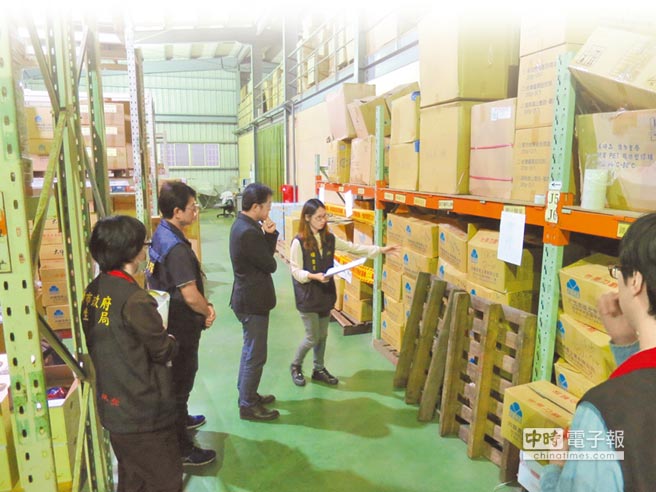 台中檢調查獲近2000公斤的黑心雜糧、南北貨。（馬瑞君翻攝）    台中市大肚區政豐農產公司，取得有機產品認證，從事五穀雜糧、南北貨批發，卻涉將過期貨或遭賣場退貨的瑕疵品，以有毒性的化學藥劑氣體燻死豆類上的蠹蟲，再改標籤重新販售。檢調日前查扣1913公斤黑心雜糧，負責人廖英舒、陳幸蕙夫婦因違反《食品衛生安全管理法》等涉嫌重大，聲押禁見獲准。    負責人夫婦，收押禁見，至於這些黑心食品流向，檢方正釐清中，但因廠商聲稱來往廠商包括大潤發、大買家、愛買等3大量販業者，台中市衛生局已通知業者就政豐出貨商品先行下架並自主管理，待釐清是否是改標逾期食品後，再決定要沒入銷毀或重新上架。    檢調查出，政豐公司為取得有機產品認證（MOA）廠商，旗下還有南北通公司、福柴公司等，涉嫌自2008年起明知進貨後還未售出或遭退貨的五穀雜糧（如紅豆、綠豆、小薏仁、決明子、竹炭花生等）、南北貨（如巧克力、香菇、油蔥酥等）有些將屆有效期限，或已過期1年以上，竟指示員工在工廠內「加工」。    磷化鋁燻蟲 重新包裝其手法包括先剔除外觀發霉、腐敗或無法利用產品，再將長滿蠹蟲過期五穀雜糧豆類產品，使用來路不明之毒性化學藥劑「磷化鋁」，以毒氣燻死蠹蟲後，再將殘留毒劑的豆類食品改貼假標籤出售。    另一些過期的南北貨、五穀雜糧，則改貼不實製造或有效期限後再出售；且有計畫性的購入大包裝、完全沒有標示有效期限的劣質品，再依下游賣場所需的商品數量，自行偽造有效期限標籤，重新包裝後販售，製造日期都統一為出貨前1日，保存期限押為1年，通路包括知名大賣場、量販店或超市，年營業額4000餘萬元。    檢調上月29日發動搜索，查扣大批帳冊、改標、換標、燻毒等證物，台中市衛生局當場查扣封存18樣五穀雜糧、南北貨等產品，數量高達1913公斤。政豐為有機產品認證廠商，涉嫌以黑心雜糧、南北貨詐騙大眾，危害民眾，廖英舒夫婦訊後被收押禁見。心得:人，明明知道那些化學藥品是會對人體有害的，但偏偏為了賺錢而出賣健康，而更誇張的是，東西已經過期了，還要把它改標籤、用藥品把上面的蟲子噴死，除掉發霉再轉賣，這種人完全沒有遵循工程倫理，超級狠毒的手法，不知道有多少人買了他們的東西，不知道已經流入多少人的家，最可怕的是不知道已經吃進去多少人的身體，像這種人就是要重重處罰，不能再讓他們做這種行業，把賺來的錢都捐出去。引注資料：http://www.chinatimes.com/newspapers/20161202000642-260106